          В соответствии с  Федеральным законом от 06.10.2003  № 131-ФЗ «Об общих принципах организации местного самоуправления в РФ, постановлением правительства Оренбургской области  от 21.12.2015             № 988-п «Об утверждении порядка  установления необходимости проведения капитального ремонта общего имущества в многоквартирных домах, расположенных на территории Оренбургской области» (в редакции от 15.03.2019 № 156-п), Жилищного кодекса РФ, Уставом муниципального образования   Соль-Илецкий городской округ, постановляю:         1. Внести изменения в п.1 постановления администрации муниципального образования Соль-Илецкий городской округ от 03.03.2016 № 517-п «О создании  комиссии по установлению необходимости   проведения  капитального ремонта  общего  имущества  в  многоквартирных   домах,   расположенных  на   территории   муниципального    образования  Соль-Илецкий городской округ» и  утвердить состав комиссии  в следующем составе:         Вдовкин В.П. - председатель комиссии, первый заместитель главы администрации городского округа - заместитель главы администрации  городского округа  по строительству, транспорту, благоустройству и ЖКХ;        Байгелова Д.А. - заместитель председателя - начальник отдела по строительству,  транспорту,  ЖКХ,  дорожному  хозяйству,  газификации  и связи;            Якунина А.В. - ведущий специалист отдела по строительству, транспорту, ЖКХ, дорожному хозяйству, газификации и связи (секретарь комиссии).        Члены комиссии:         Дружченко А.В. -  директор МКУ «Управление городского хозяйства Соль-Илецкого городского округа»;         Борисова Н.Г. -  специалист  по управлению жилым фондом «Управление городского хозяйства Соль-Илецкого городского округа»;          Бахитов Т.А. - генеральный  директор  некоммерческой организации «Фонд модернизации жилищно-коммунального хозяйства Оренбургской области» (по согласованию);         Демин В.В. - начальник Государственной жилищной инспекции по Оренбургской области - специалист отдела нормативно-технического контроля (надзора) инспекции Государственной жилищной инспекции по Оренбургской области (по согласованию).         2. Контроль за исполнением настоящего постановления оставляю за собой.       3. Постановление вступает в силу после его официального опубликования (обнародования). Первый заместитель главы администрации городского округа -  заместитель главы администрации городского округапо строительству, транспорту,благоустройству и ЖКХ 				                             В.П. ВдовкинВерноВедущий специалист организационного отдела                                                              Е.В. Телушкина         Разослано: прокуратура, организационный отдел,  отдел по строительству, транспорту, ЖКХ, дорожному хозяйству, газификации и связи.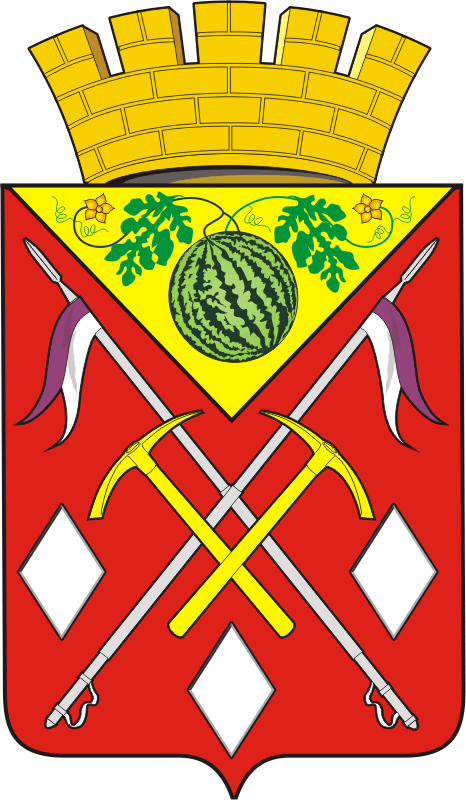 